В апреле месяце   в с. Унер, с.Межово, с.Б.Арбай    Саянского района инструктор по ППП Лакиенко Н.А.  провела занятие  с детьми дошкольного возраста   на Тему: «Сказка о лесном пожаре».Инструктор через сказку о лесном пожаре, её  героях,  правила   поведения в лесу, на природе  расширяла кругозор воспитанников о лесных пожарах, развивала устную речь, воспитывала любовь к природе, сострадание, любовь к ближнему, формировала представление о закономерностях в природе, о том, что нарушения закономерностей может привести к беде.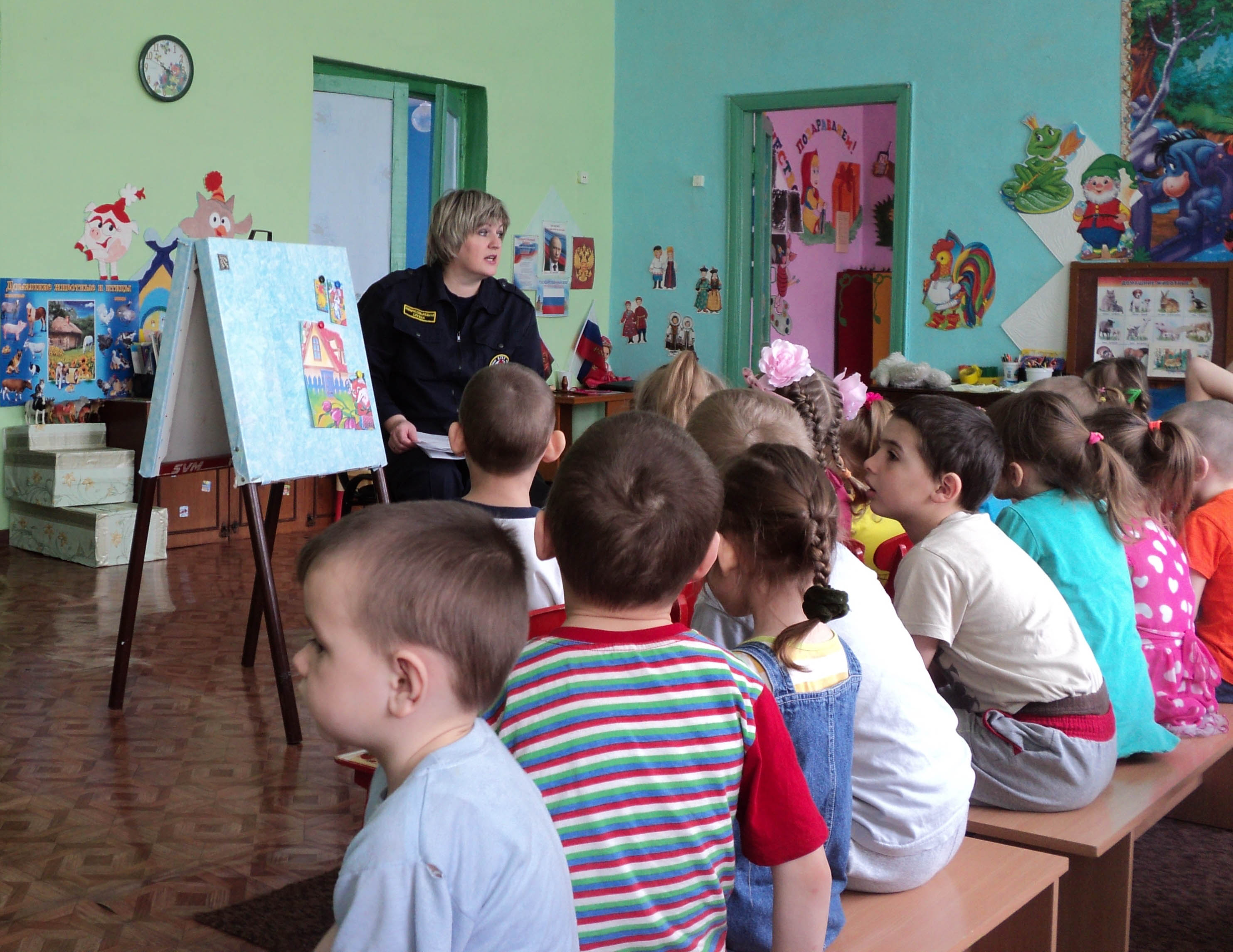 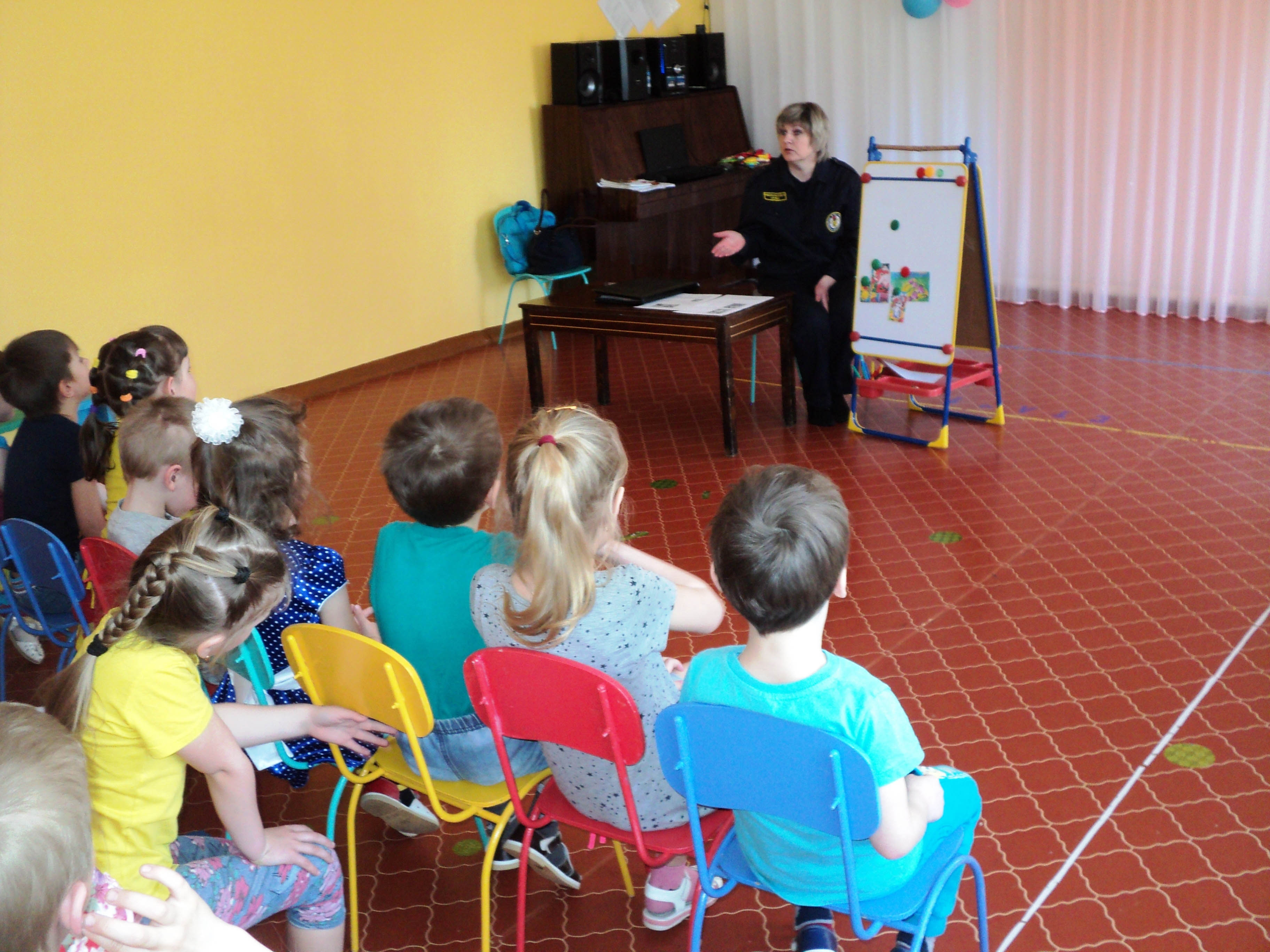 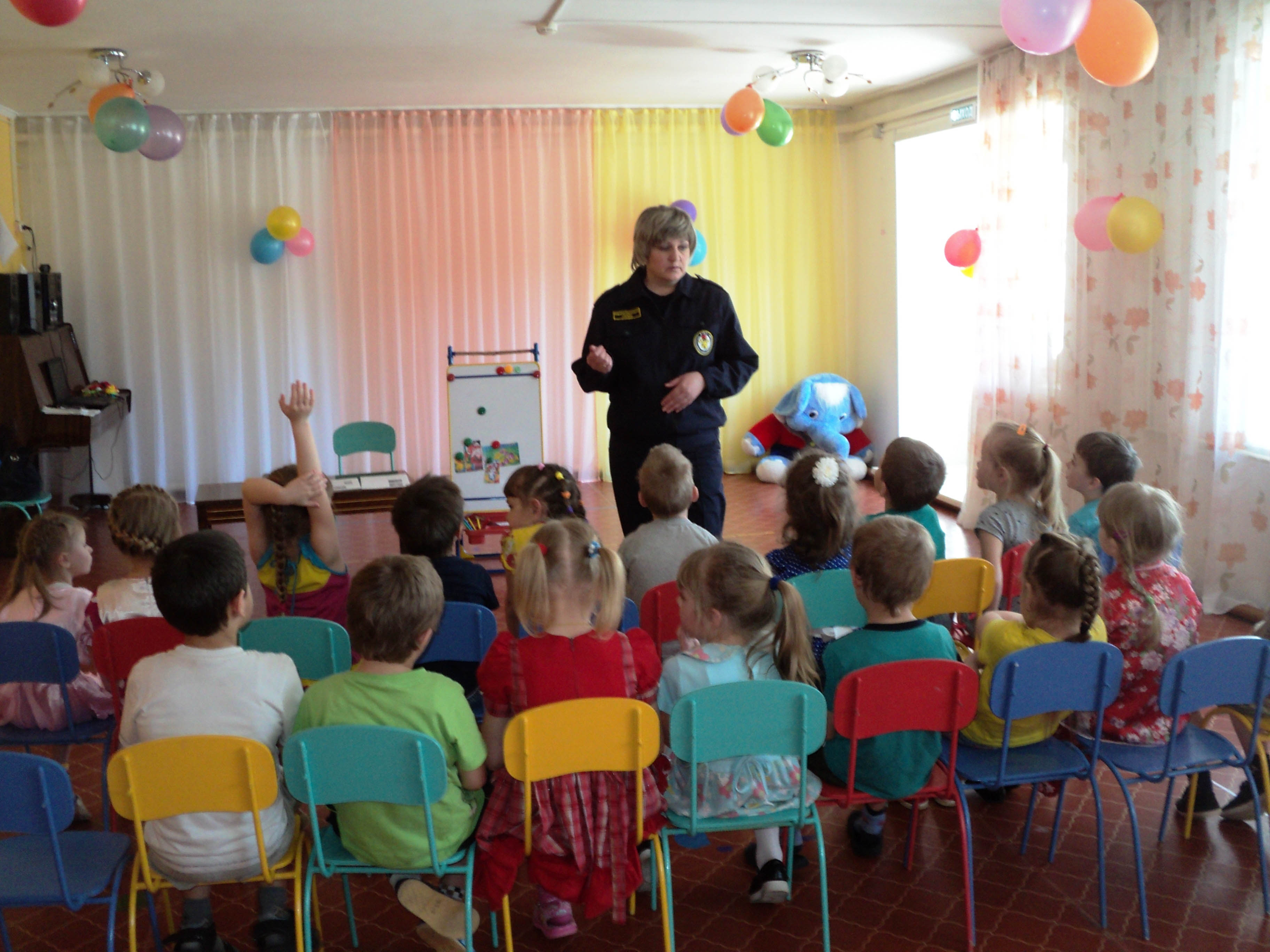 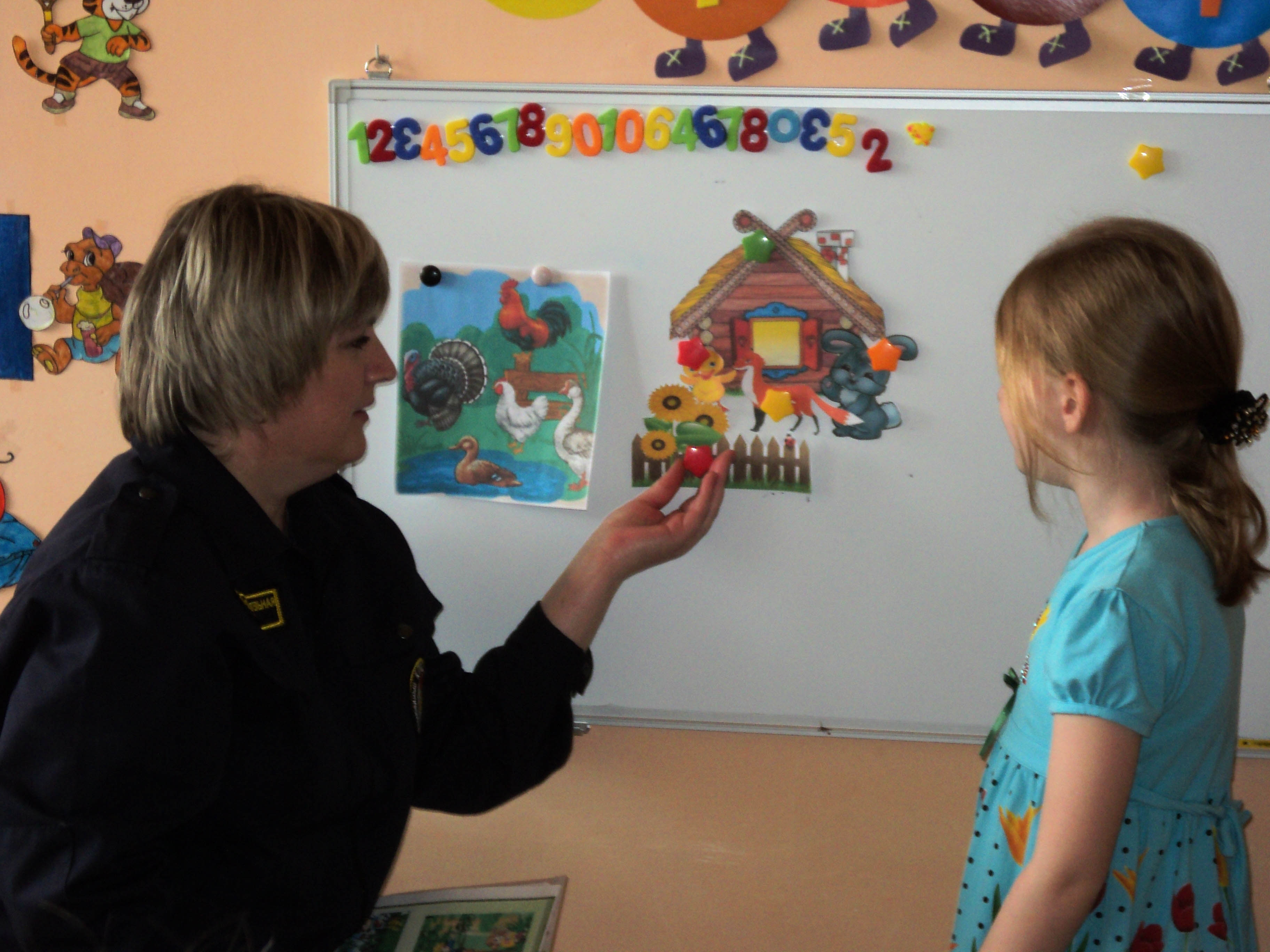 